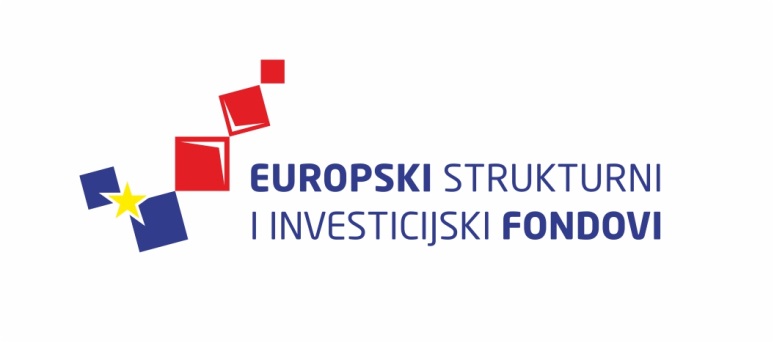 Informiranje, komunikacija i vidljivost projekataUpute za korisnike za razdoblje 2014. – 2020.Zagreb, svibanj 2015.SADRŽAJ:UVODOve upute za korisnike vezane uz mjere informiranja i komunikaciju o projektima (operacijama)  sufinanciranih u okviru europskih strukturnih i investicijskih (ESI) fondova u razdoblju 2014. - 2020., od 1. lipnja 2015. godine obvezujuće su za sve korisnike sredstava čiji su projekti (operacije) sufinancirani iz Europskog fonda za regionalni razvoj (EFRR), Europskog socijalnog fonda (ESF) i Kohezijskog fonda (KF) u razdoblju 2014.-2020. Upute su sastavljene kako bi se osiguralo da projekti (operacije) koje sufinancira Europska unija uključuju mjere informiranja i komunikacije u cilju podizanja svijesti građanima Unije o ulozi i ostvarenjima kohezijske politike i fondova, kao i o rezultatima i učincima ove podrške.Upute služe kao pomoć korisnicima sredstava ESI fondova, prilikom ispunjavanja njihovih obveza vezanih uz informiranje i komunikaciju o projektima (operacijama) sufinanciranih iz (operativnih) programa za razdoblje 2014.-2020. – Konkurentnost i kohezija i Učinkoviti ljudski potencijali, a koje su propisane relevantnim regulativama Europske komisije i nacionalnim dokumentima.Upute obuhvaćaju:pregled svih obveza i mjera vezanih uz informiranje i komunikaciju o projektimasmjernice vezano uz provedbu obveznih i nekih od najčešćih komunikacijskih alata koji se koriste u svrhu informiranja i komunikacije o projektimasmjernice vezane uz ispravno korištenje i reprodukciju elemenata vidljivosti PRAVNI OKVIRDokumenti koji definiraju mjere vezane uz informiranje i komunikaciju o projektima (operacijama) sufinanciranim u okviru (operativnih) programa za razdoblje 2014. – 2020. u zemlji članici su kako slijedi:Uredba (EU) br. 1303/2013 Europskog parlamenta i Vijeća Provedbena uredba Komisije (EU) br. 821/2014 Opći i posebni uvjeti ugovora o dodjeli bespovratnih sredstavaZAHTJEVI I OBVEZE VEZANE UZ INFORMIRANJE I KOMUNIKACIJU U JAVNOSTI(1) Država članica, upravljačko tijelo i korisnici poduzimaju potrebne korake za informiranje i komunikaciju u javnosti o projektima (operacijama) sufinanciranim u okviru određenog (operativnog) programa za razdoblje 2014.-2020. Korisnik provodi aktivnosti informiranja i komunikacije  u skladu s potpisanim ugovorom o dodjeli bespovratnih sredstava. Informativne i komunikacijske aktivnosti moraju biti proporcionalne sadržaju projekta.Korisnik navodi te aktivnosti u prijavnom obrascu i predviđa potreban iznos u proračunu projekta. Po sklapanju ugovora o dodjeli bespovratnih sredstava te aktivnosti postaju sastavni dio ugovora  koje je korisnik dužan provesti, dokumentirati (npr. novinski isječci, fotografije i slično) i o tome informirati nadležna tijela u izvješćima o provedbi projekta.Aktivnosti informiranja i komunikacije trebaju biti usmjerene na:krajnje korisnike projektaopću i stručnu javnostmedije(2) Osim provedbe  aktivnosti definiranih  ugovorom o dodjeli bespovratnih sredstava, na zahtjev tijela uključenih u sustav upravljanja i korištenja ESI fondova, korisnik je dužan provoditi i/ili sudjelovati u dodatnim aktivnostima vezanim uz informiranje i komunikaciju o projektu, sukladno općim uvjetima ugovora.(3) Potpisivanjem ugovora o dodjeli bespovratnih sredstava, korisnik ujedno prihvaća da  njegove informacije kao nositelja projekta, nazivu projekta kao i iznosu javnog sufinanciranja projekta budu javno objavljene.(4) Za projekte (operacije) sufinancirane iz ESF-a te, u pojedinim slučajevima, za projekte (operacije) sufinancirane iz EFRR ili Kohezijskog fonda, korisnik jamči da su sudionici u projektu (operaciji) upoznati s izvorom sufinanciranja.(5) Svi materijali namijenjeni informiranju i komunikaciji moraju uključiti osnovne elemente vidljivosti vezano uz ESI fondove. (6) Posebni zahtjevi vezano uz infrastrukturne projekte nalaze se u točki 5. ovog dokumenta.(7) Korisnik je obvezan osigurati trajnost oznaka vidljivosti, u skladu s odredbama potpisanog Ugovora koje se odnose na rokove/pravila za čuvanje dokumentacije. Također, oznake vidljivosti potrebno je dokumentirati (fotografirati) i arhivirati kao dokaz u različitim fazama projekta (operacije).(8)  Nepridržavanje zahtjeva propisanima u ovim Uputama, može rezultirati financijskom korekcijom.OSNOVNI ELEMENTI VIDLJIVOSTI VEZANO UZ ESI FONDOVESve aktivnosti informiranja i komunikacije vezane uz projekt moraju sadržavati sljedeće elemente:Amblem (zastavicu) Unije i tekst „Europska unija“Napomena o fondu koji podupire projekt (operaciju): „Projekt je sufinancirala Europska unija iz… (naziv fonda):Europski fond za regionalni razvojKohezijski fondEuropski socijalni fondIzjavu/slogan: „Zajedno do fondova EU“ Logotip europski strukturni i investicijski fondovi Isključenje odgovornosti:„Sadržaj publikacije/emitiranog materijala isključiva je odgovornost (ime korisnika).“(1) Amblem Unije prikazuje se u boji u svim medijima, kad god je to moguće, a crno-bijela  verzija može se upotrijebiti samo u opravdanim slučajevima (kada je cjelokupni materijal u c/b verziji).(2) Amblem Unije uvijek je jasno vidljiv i na istaknutom mjestu. Mjesto i veličina amblema primjereni su veličini predmetnog materijala ili dokumenta.(3) Za male promotivne materijale (npr.: usb, cd, olovka..) dostatno je uključiti amblem  Europske unije i tekst Europska unija.(4) Ako se neka mjera informiranja ili komunikacije odnosi na projekt (operaciju) ili nekoliko operacija sufinanciranih iz nekoliko fondova, napomena o fondu ili fondovima mijenja se u:„Projekt je sufinancirala Europska unija iz europskih strukturnih i investicijskih fondova.“ Korištenje amblema i logotipa(1) Korisnik mora osigurati korištenje navedenih logotipa na pregledan i vidljiv način. Amblem Unije mora biti jednako vidljiv glede smještaja i veličine kao i ostali korišteni logotipi – logotip europskih strukturnih i investicijskih fondova i logotip operativnih programa, ako se koristi. Za infrastrukturne ili građevinske projekte iznad 500 tisuća eura vrijede posebna pravila (vidi točku 5.3 i 5.4.).(2) Korisnik bespovratnih sredstava (potpisnik ugovora) ima pravo koristiti svoj ili logotip partnera ili drugih donatora koji su sufinancirali projekt u informativnim i komunikacijskim  materijalima.(3) Logotipi korisnika i ostalih subjekata koji su na bilo koji način povezani uz provedbu projekta mogu se koristiti, ali na način koji neće kompromitirati i umanjiti vidljivost osnovnih elemenata vidljivosti glede smještaja i veličine.Odredba o jezikuSadržaj materijala namijenjen informiranju i komunikaciji vezano uz projekte treba biti na hrvatskom jeziku. Ukoliko to želi, korisnik može izrađivati materijale ili pojedine elemente vidljivosti na hrvatskom i engleskom jeziku.OBVEZE KORISNIKA  Tijekom provedbe projekta (operacije) korisnik je dužan informirati javnost o potpori dobivenoj iz fondova putem svoje internetske stranice, ako ista postoji te putem plakata.Dodatno, korisnik samostalno odabire koje će komunikacijske alate koristiti u svrhu informiranja i komunikacije vezano uz svoj projekt. Nadalje, korisnik je dužan u svim aktivnostima jasno naznačiti da projekt koji provodi sufinancira Europska unija, navodeći pri tom naziv operativnog programa i fonda EU u okviru kojeg je sufinanciran.5.1. Internetska stranica korisnika(1) Internetska stranica korisnika, ukoliko ista postoji, mora sadržavati sljedeće informacije: naziv projekta (operacije) korisnika/partnera u projektu •	kratki opis projekta (operacije)•	ciljeve i očekivane rezultate projekta (operacije)ukupnu vrijednost projekta i iznos koji sufinancira EU (u HRK)razdoblje provedbe projekta(od-do)kontakt osobe za više informacija.(2) Elementi vidljivosti – amblem Unije, tekst: „Europska unija“ i napomena o relevantnom fondu moraju biti prikazani na stranici na sljedeći način:(a)	odmah po pristupu internetskoj stranici amblem Unije i upućivanje na Uniju moraju biti vidljivi unutar područja prikaza digitalnog uređaja bez potrebe pomicanja prozora;(b)	napomena o relevantnom fondu mora biti vidljiva na istoj internetskoj stranici.(3) Također, na stranicu treba uključiti poveznice na relevantne internetske stranice:link na www.strukturnifondovi.hrlink na stranicu operativnog programa iz kojeg je sufinanciran projekt, ukoliko ista postoji (4) Ukoliko je internetska stranica korisnika ili projekta izrađena u sklopu projekta, osnovni elementi vidljivosti (vidi točku 4.) trebaju se nalaziti na naslovnoj stranici. Amblem (zastavica) Unije te napomena da je izradu internetske stranice sufinancirala Europska unija i iz kojeg fonda ponavljat će se na svakoj podstranici (npr. u podnožju stranice).(5) Amblem Unije na internetskim stranicama prikazuje se u boji.5.2. Privremena informacijska pločaZa svaki projekt (operaciju) koji se sastoji od financiranja infrastrukture ili građevinskih radova, a za koju iznos javne potpore za operaciju premašuje 500 000 eura, korisnik postavlja privremenu informacijsku ploču značajne veličine.Informacijska ploča mora uključivati sljedeći sadržaj:Amblem Unije i tekst: „Europska unija“Napomena o fondu iz kojeg je sufinanciran projekt: „Projekt je sufinancirala Europska unija iz… (naziv fonda).Izjavu / slogan „Zajedno do fondova EU“Navedeni sadržaj mora zauzimati najmanje 25% ploče.Preostali dio informacijske ploče (75%) namijenjen je opisu projekta. Minimalno treba sadržavati sljedeće elemente:Logotip europski strukturni i investicijski fondovi Naziv projekta (operacije)Naziv korisnikaVrijednost projekta i iznos EU sufinanciranja, izraženo u kunamaRazdoblje provedbe projekta (od – do)Ukoliko to želi, korisnik na informacijsku ploču može uključiti i hrvatsku zastavu.Informacijske ploče s navedenim sadržajem postavljaju se uz prilazne pravce lokaciji gdje se projekt provodi. Njihov sadržaj treba biti jasno vidljiv kako bi prolaznici mogli pročitati i razumjeti značajke projekta. Informacijske ploče se postavljaju na početku provedbe projekta. Najkasnije tri mjeseca nakon dovršetka projekta (operacije) korisnik je dužan  informacijsku ploču zamijeniti trajnom pločom. Primjer izgleda informacijske pločeNapomena: veličina logotipa i slova u dijelu informacijske ploče koji se odnosi na opis projekta ne smije biti veća od onih koji se odnose na elemente EU vidljivosti.5.3. Trajna ploča ili panoNajkasnije tri mjeseca nakon dovršetka provedbe projekta (operacije) korisnik je dužan na mjestu koje je javnosti lako vidljivo postaviti trajnu ploču značajne veličine za projekte (operacije) koje ispunjavaju sljedeće kriterije:(a) ukupna javna potpora za projekt (operaciju) prelazi iznos od 500 000 EUR(b) projekt (operacija) obuhvaća kupovinu fizičkog predmeta ili financiranje infrastrukture ili građevinskih radova.(1) Trajna ploča mora uključivati sljedeći sadržaj:Amblem Unije i tekst „Europska unija“Hrvatsku zastavu Napomena o fondu iz kojeg je sufinanciran projekt: „Projekt je sufinancirala Europska unija iz… (naziv fonda).Naziv i glavni cilj projekta (operacije)Izjavu / slogan „Zajedno do fondova EU“ Navedeni sadržaj mora zauzimati najmanje 25% ploče.(2) Na trajnu ploču korisnik mora uključiti i logotip europski strukturni i investicijski fondovi.(3) Trajna ploča treba biti postavljena na vidljivom mjestu (npr. pročelje građevine). Ploča treba biti dovoljno velika da njezin sadržaj bude jasno vidljiv. (4) Ishodovanje dozvole za postavljanje spomen ploče na pročelje zgrada odgovornost je korisnika, u skladu s važećim propisima.Primjer izgleda trajne ploče / panoa5.4. PlakatZa projekte (operacije) koji ne potpadaju pod točku 5.3. i 5.4. korisnik treba izraditi najmanje jedan plakat s informacijama o projektu (najmanje veličine A3) te ga postaviti ga mjesto koje je javnosti jasno vidljivo (1) Plakat treba sadržavati sljedeće: informacije o projektu: minimalno naziv projekta, ime korisnika, ukupan iznos projekta i iznos EU potporeosnovne elemente vidljivosti (vidi tč.4). OSTALI KOMUNIKACIJSKI ALATI 5.5. Priopćenje Priopćenje je jedan od najčešćih alata za komunikaciju s medijima. Može se koristiti u različitim fazama provedbe projekta, kao što su: početak provedbe projekta, značajni pomaci u provedbi projekta ili informiranje o projektnim rezultatima itd.Priopćenje treba sadržavati osnovne elemente vidljivosti (vidi točku 4.), a u tekstu je potrebno uključiti informaciju o ukupnoj vrijednosti projekta i iznosu EU potpore.5.6. Konferencija za medijeU svrhu informiranja o napretku u provedbi projekta ili događanjima ili o značajnijim projektnim rezultatima, korisnik može organizirati konferenciju za medije.(1) Poziv za medije i ostali popratni materijali vezano uz konferenciju trebaju uključivati osnovne elemente vidljivosti (vidi točku 4.). U prostoriji u kojoj se održava konferencija, na vidljivom mjestu trebaju biti izvješene EU i hrvatska zastava (samostojeće ili one prilagođene za stol) ili prostorija mora biti obilježena posterima/banerima vezanima uz projekt.(2) Tijekom konferencije, korisnik je dužan istaknuti  da je projekt sufinanciran od strane Europske unije te pružiti informaciju o financijskoj vrijednosti projekta (posebno naglasiti koliki udio sufinancira  EU) te fondu i operativnom programu unutar kojeg se projekt financira. 5.7. Informativni i edukativni događaji (izložbe, sajmovi, info dani, seminari itd)Svaki dokument (pozivnice, prezentacije o projektu i ostali materijali) koji se odnosi na provedbu projekta (operacije) i koji se koristi za javnost ili sudionike (potvrda o nazočnosti i druge potvrde) moraju uključivati:izjavu kojom se navodi da je projekt (operacija) u okviru određenog operativnog programa financirana iz fonda ili više fondova, primjerice: „Organizacija seminara je sufinancirana u okviru Operativnog programa Konkurentnost i kohezija, iz Europskog fonda za regionalni razvoj.“osnovne elemente vidljivosti (vidi tč.4)5.8. Publikacije (letci, brošure, priručnici itd.) (1) Na vidljivom mjestu (naslovnica, unutarnje stranice omota ili prva sljedeća stranica publikacije) moraju biti postavljeni osnovni elementi EU vidljivosti.(2) Isključenje odgovornosti (vidi tč. 4) može biti smješteno na unutarnjim stranicama omota odnosno prvoj ili zadnjoj unutarnjoj stranici publikacije.(3) Publikacije također trebaju uključivati kontakte za više informacija: naziv, adresa, telefon i internetska stranica korisnika projekta (ukoliko ista postoji)za više informacija o EU fondovima navesti web stranicu Ministarstva regionalnoga razvoja i fondova Europske unije www.strukturnifondovi.hr.(4) Sav pisani materijal treba biti dostupan i u elektronskom obliku, kako bi se mogao poslati e-mail-om ili postaviti na internetsku stranicu.5.9. Naljepnice za opremu i vozilaNaljepnica treba biti istaknuta na vidljivom mjestu predmeta ili vozila koje je nabavljeno u okviru projekta. Kako bi sadržaj naljepnice bio jasno vidljiv, veličina naljepnice ovisit će o veličini predmeta/vozila koje se označava. Također, naljepnica treba biti odgovarajuće kvalitete, po mogućnosti plastificirana, kako bi se osigurala njezina dugotrajnost.Prostorije koje su opremljene i/ili prilagođene iz sredstava projekta (npr. ako su prostorije oličene ili je namještaj/oprema u njima kupljena sredstvima projekta) također trebaju biti adekvatno označene, pomoću naljepnice ili ploče/panoa na kojima će se nalaziti osnovni elementi vidljivosti.Primjer naljepnice 5.10. Audiovizualne produkcije Audiovizualne produkcije također trebaju uključivati osnovne elemente vidljivosti.Za video uratke potrebno je uključiti kadar na početku ili na kraju video produkcije sljedećeg sadržaja:Za audio uratke dostatno je uključiti sljedeću rečenicu: „Projekt je sufinancirala Europska unija iz (naziv fonda).“5.11. 	Fotografije Fotografija je dobar način ilustracije projekta u različitim informativnim i komunikacijskim materijalima, stoga je potrebno da korisnik i na taj način dokumentira razvojne faze projekta i značajne događaje vezane uz projekt, minimalno s jednom fotografijom visoke rezolucije (300dpi)5.12. Banner i roll-upPrilikom izrade banner-a i roll-up-a potrebno je uključiti osnovne elemente vidljivosti (u podnožju), poštujući odredbu o jednakom tretiranju oznaka vidljivosti s obzirom na veličinu i položaj. DODATAKSmjernice vezane uz ispravnu uporabu i reprodukciju amblema Unije Europske unijeSmjernice vezano uz ispravnu uporabu i reprodukciju amblema Europske unije nalaze mogu se preuzeti na sljedećem linku (PRILOG II): http://eur-lex.europa.eu/legal-content/HR/TXT/HTML/?uri=CELEX:32014R0821&from=HRI.I. Upute za izradu amblema Unije i definicije standardnih boja 1. Naziv „Europska unija” uvijek je ispisan u svojem punom obliku.2. Tipografski oblici koji se mogu upotrijebiti na amblemu Unije jesu sljedeći: Arial, Auto, Calibri, Garamond, Trebuchet, Tahoma, Verdana, Ubuntu. 3. Kurziv, podcrtane varijacije i tematski fontovi ne upotrebljavaju se. 4. Položaj teksta u odnosu na amblem Unije ne smije ni na koji način ometati (prekrivati) amblem Unije.5. Veličina fonta razmjerna je veličini amblema. 6. Boja fonta jest plava „reflex blue”, crna ili bijela, ovisno o pozadini.I.II. Grafičke norme za izradu amblema Unije i definicija standardnih bojaSIMBOLIČAN OPISNa nebeskoplavoj podlozi 12 zlatnih zvijezda oblikuje krug koji prikazuje povezanost naroda Europe. Broj zvijezda je nepromjenjiv, a broj dvanaest simbolizira potpunost i jedinstvo.HERALDIČKI OPISNa nebeskoplavoj podlozi nalazi se krug od 12 zlatnih petokrakih zvijezda čiji se krakovi ne dodiruju.GEOMETRIJSKI OPIS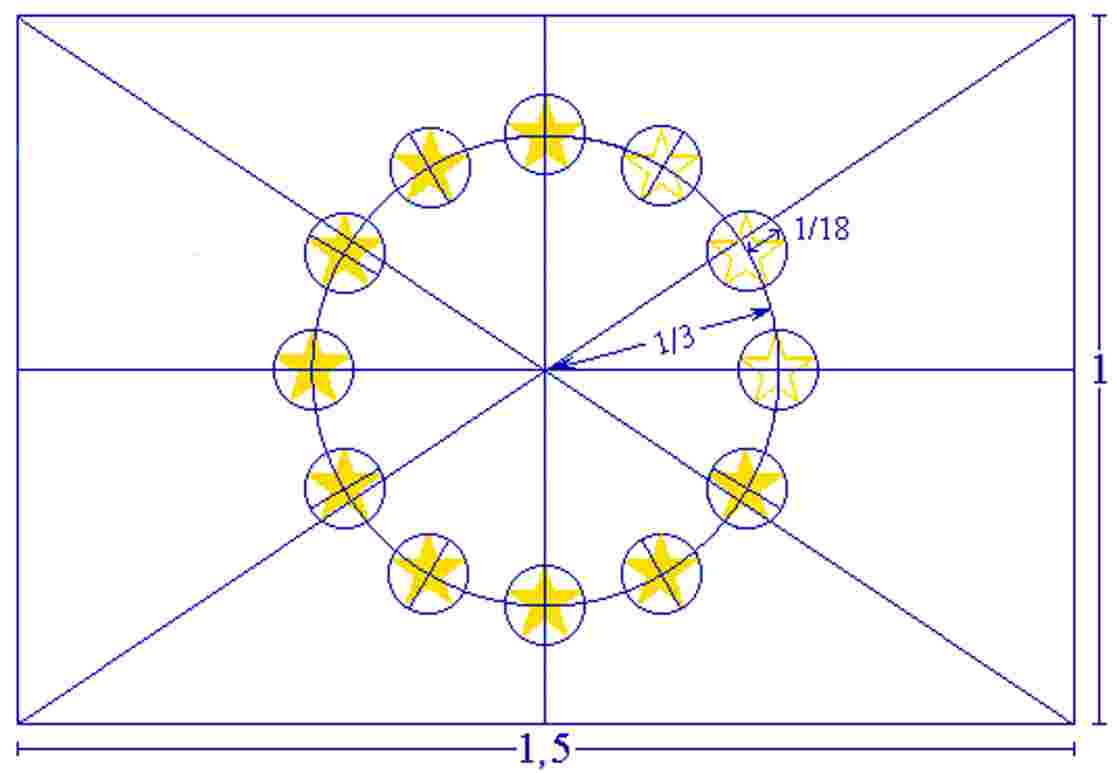 Amblem ima oblik plave pravokutne zastave čija je osnovica jedan i pol puta dulja od stranice. Dvanaest zlatnih zvijezda nalazi se na jednakim udaljenostima od nevidljivog kruga čije je središte sjecište dijagonala pravokutnika. Promjer kruga jednak je trećini visine stranice pravokutnika. Svaka zvijezda ima pet krakova koji su na obodu nevidljiva kruga čiji je promjer jednak jednoj osamnaestini visine stranice pravokutnika. Sve su zvijezde uspravne, tj. jedan je krak uspravan, a dva su kraka u uspravnoj liniji pod pravim kutom na okomiti rub pravokutnika. Krug je raspodijeljen tako da su zvijezde raspoređene kao brojčanik na satu. Njihov je broj nepromjenjiv.PROPISANE BOJEAmblem je u sljedećim bojama:ČETVEROBOJNI POSTUPAKAko se upotrebljava četverobojni postupak, napravite dvije standardne boje uporabom četiriju boja četverobojnog postupka.PANTONE YELLOW može se dobiti uporabom 100 % „Process Yellow”.PANTONE REFLEX BLUE može se dobiti miješanjem 100 % „Process Cyan” i 80 % „Process Magenta”.INTERNETPANTONE REFLEX BLUE odgovara boji mrežne palete RGB:0/51/153 (heksadecimalni zapis: 003399), a PANTONE YELLOW odgovara boji mrežne palete RGB: 255/204/0 (heksadecimalni zapis: FFCC00).JEDNOBOJNI REPRODUKCIJSKI POSTUPAKAko upotrebljavate crno, nacrtajte crni pravokutnik i otisnite crne zvijezde na bijeloj podlozi.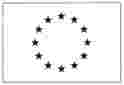 Ako upotrebljavate plavo (Reflex Blue), upotrijebite 100 % Reflex Blue, a zvijezde neka budu u mat bijeloj boji.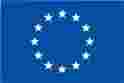 REPRODUKCIJA NA PODLOZI U BOJIAko ne postoji druga mogućnost osim pozadine u boji, pravokutnik neka ima bijeli obrub čija širina mora biti jednaka 1/25 visine pravokutnika.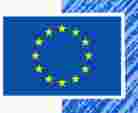 Smjernice za vizualne identitete ESI fondovi 2014.-2020.  Logotip ESI fondova 2014.-2020.Detaljne smjernice za upotrebu vizualnih identiteta ESI fondovi 2014.-2020. te grafičke norme i definicije standardnih boja nalaze se u Knjizi grafičkih standarda Europski strukturni i investicijski fondovi 2014.-2020. koja se može preuzeti na sljedećoj poveznici:http://www.strukturnifondovi.hr/UserDocsImages/Strukturni%20fondovi%202014.%20%E2%80%93%202020/ESI.pdfSmjernice za vizualne identitete operativnog programa Konkurentnost i kohezija 2014.-2020.  Logotip operativnog programa Konkurentnost i kohezija 2014.-2020.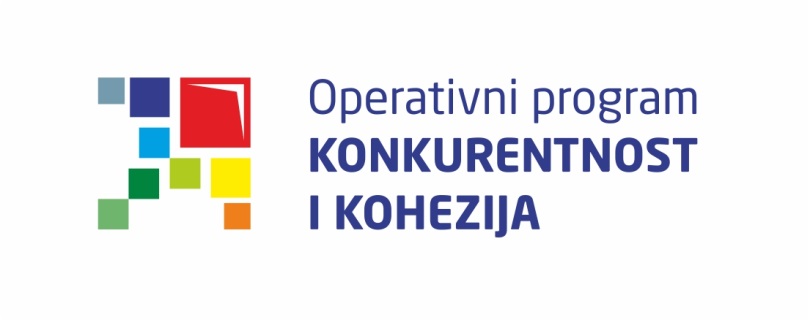 Detaljne smjernice za upotrebu vizualnih identiteta operativnog programa Konkurentnost i kohezija 2014.-2020. te grafičke norme i definicije standardnih boja nalaze se u Knjizi grafičkih standarda OP Konkurentnost i kohezija 2014.-2020. koja se može preuzeti na sljedećoj poveznici:http://www.strukturnifondovi.hr/UserDocsImages/Strukturni%20fondovi%202014.%20%E2%80%93%202020/OPKK.pdfSmjernice za vizualne identitete operativnog programa Učinkoviti ljudski potencijali 2014.-2020.  Logotip operativnog programa Učinkoviti ljudski potencijali 2014.-2020.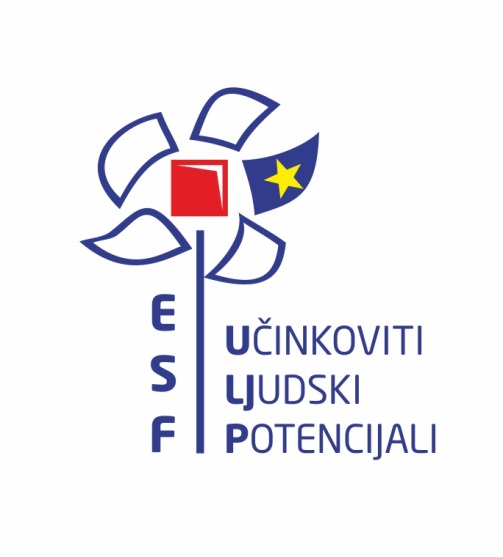 Detaljne smjernice za upotrebu vizualnih identiteta operativnog programa Učinkoviti ljudski potencijali 2014.-2020. te grafičke norme i definicije standardnih boja nalaze se u Knjizi grafičkih standarda OP Učinkoviti ljudski potencijali 2014.-2020. koja se može preuzeti na sljedećoj poveznici:http://www.strukturnifondovi.hr/UserDocsImages/Strukturni%20fondovi%202014.%20%E2%80%93%202020/OPULJP.pdfUpute za izradu amblema Unije i definicije standardnih boja zastave RHUpute za izradu amblema Unije i definicije standardnih boja zastave RH možete pronaći u Zakonu o grbu, zastavi i himni Republike Hrvatske te zastavi i lenti predsjednika Republike Hrvatske (NN 55/90).UVOD2PRAVNI OKVIR3ZAHTJEVI I OBVEZE VEZANE UZ INFORMIRANJE I KOMUNIKACIJU O PROJEKTIMA3OSNOVNI ELEMENTI VIDLJIVOSTI VEZANO UZ ESI FONDOVE4Korištenje amblema i logotipa5Odredba o jeziku5OBVEZE KORISNIKA6Internetska stranica korisnika6Privremena informacijska ploča7Trajna ploča ili pano8Plakat9Priopćenje 10Konferencija za medije10Informativni i edukativni događaji (izložbe, sajmovi, info dani, seminari itd)10Publikacije (letci, brošure, priručnici itd.) 10Naljepnice za opremu i vozila11Audiovizualne produkcije 12Fotografije 12Banner i roll-up12DODATAKSmjernice vezane uz ispravnu uporabu i reprodukciju amblema Unije13I.I. Upute za izradu amblema Unije i definicije standardnih boja 13I.II. Grafičke norme za izradu amblema Unije i definicija standardnih boja13Smjernice za vizualne identitete ESI fondova 2014.-2020.  15Smjernice za vizualne identitete operativnog programa Konkurentnost i kohezija 2014.-2020.  16Smjernice za vizualne identitete operativnog programa Učinkoviti ljudski potencijali 2014.-2020.  16Upute za izradu amblema Unije i definicije standardnih boja zastave RH16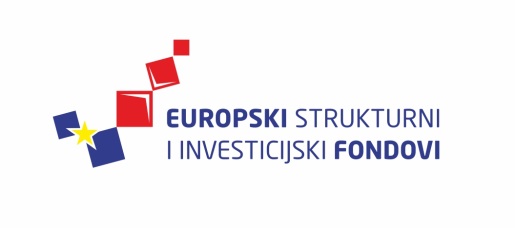 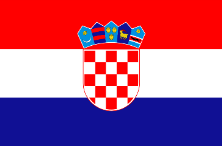 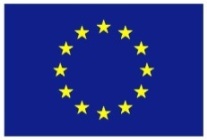 Naziv projekta:Naziv korisnika:Ukupna vrijednost projekta:EU sufinanciranje projekta:Razdoblje provedbe projekta:Projekt je sufinancirala Europska unija iz (naziv fonda).    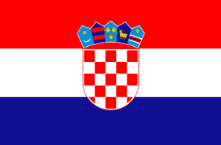 Naziv i vrsta projektaProjekt je sufinancirala Europska unija iz..(naziv fonda)Nabava opreme sufinancirana je sredstvima Europske unije iz (naziv fonda)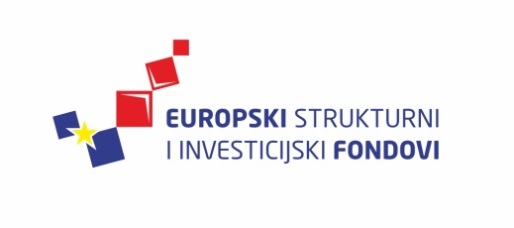 Izrada video materijala sufinancirana je sredstvima Europske unije iz(naziv fonda)Sadržaj emitiranog materijala isključiva je odgovornost (ime korisnika).—PANTONE REFLEX BLUE za površinu pravokutnika,—PANTONE YELLOW za zvijezde.